Personalfragebogen Krankheit/Mutterschaft (U1/U2)Personalfragebogen Krankheit/Mutterschaft (U1/U2)Personalfragebogen Krankheit/Mutterschaft (U1/U2)Personalfragebogen Krankheit/Mutterschaft (U1/U2)Personalfragebogen Krankheit/Mutterschaft (U1/U2)Personalfragebogen Krankheit/Mutterschaft (U1/U2)Personalfragebogen Krankheit/Mutterschaft (U1/U2)Personalfragebogen Krankheit/Mutterschaft (U1/U2)Personalfragebogen Krankheit/Mutterschaft (U1/U2)Personalfragebogen Krankheit/Mutterschaft (U1/U2)Personalfragebogen Krankheit/Mutterschaft (U1/U2)Personalfragebogen Krankheit/Mutterschaft (U1/U2)Personalfragebogen Krankheit/Mutterschaft (U1/U2)Personalfragebogen Krankheit/Mutterschaft (U1/U2)Personalfragebogen Krankheit/Mutterschaft (U1/U2)Personalfragebogen Krankheit/Mutterschaft (U1/U2)Personalfragebogen Krankheit/Mutterschaft (U1/U2)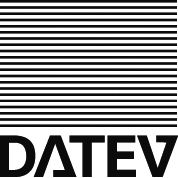 Firma Firma Firma Firma Firma Firma Firma Firma Name des MitarbeitersName des MitarbeitersName des MitarbeitersName des MitarbeitersName des MitarbeitersName des MitarbeitersName des MitarbeitersName des MitarbeitersPersonalnummerPersonalnummerPersonalnummerKrankheitKrankheitKrankheitKrankheitKrankheitKrankheitKrankheitKrankheitWelche Fehlzeit liegt vor? (TT.MM.JJJJ)Welche Fehlzeit liegt vor? (TT.MM.JJJJ)Welche Fehlzeit liegt vor? (TT.MM.JJJJ)Welche Fehlzeit liegt vor? (TT.MM.JJJJ)Welche Fehlzeit liegt vor? (TT.MM.JJJJ)   Krankheit (mit Entgeltfortzahlung)   Krankheit (mit Entgeltfortzahlung)   Krankheit (mit Entgeltfortzahlung)von        von        von        von        von        von        von        von        bis        bis           Krankheit Betriebsunfall   Krankheit Betriebsunfall   Krankheit Betriebsunfallvon        von        von        von        von        von        von        von        bis        bis              (mit Entgeltfortzahlung)      (mit Entgeltfortzahlung)      (mit Entgeltfortzahlung)   Krank am Feiertag   Krank am Feiertag   Krank am Feiertagvon        von        von        von        von        von        von        von        bis        bis           Reha/Kur mit Entgeltfortzahlung   Reha/Kur mit Entgeltfortzahlung   Reha/Kur mit Entgeltfortzahlungvon        von        von        von        von        von        von        von        bis        bis           Sonstige   Sonstige   Sonstigevon        von        von        von        von        von        von        von        bis        bis        Welcher Tag war der letzte Arbeitstag vor der Erkrankung? (TT.MM.JJJJ)Welcher Tag war der letzte Arbeitstag vor der Erkrankung? (TT.MM.JJJJ)Welcher Tag war der letzte Arbeitstag vor der Erkrankung? (TT.MM.JJJJ)Welcher Tag war der letzte Arbeitstag vor der Erkrankung? (TT.MM.JJJJ)Welcher Tag war der letzte Arbeitstag vor der Erkrankung? (TT.MM.JJJJ)Welcher Tag war der letzte Arbeitstag vor der Erkrankung? (TT.MM.JJJJ)Welcher Tag war der letzte Arbeitstag vor der Erkrankung? (TT.MM.JJJJ)Welcher Tag war der letzte Arbeitstag vor der Erkrankung? (TT.MM.JJJJ)am        am        am        am        am        am        am        am        am        am        Lag eine Schädigung durch Dritte vor?Lag eine Schädigung durch Dritte vor?Lag eine Schädigung durch Dritte vor?Lag eine Schädigung durch Dritte vor?Lag eine Schädigung durch Dritte vor?Lag eine Schädigung durch Dritte vor?Lag eine Schädigung durch Dritte vor?Lag eine Schädigung durch Dritte vor?Wurde am 1. Tag der Arbeitsunfähigkeit noch gearbeitet?Wurde am 1. Tag der Arbeitsunfähigkeit noch gearbeitet?Wurde am 1. Tag der Arbeitsunfähigkeit noch gearbeitet?Wurde am 1. Tag der Arbeitsunfähigkeit noch gearbeitet?Wurde am 1. Tag der Arbeitsunfähigkeit noch gearbeitet?Wurde am 1. Tag der Arbeitsunfähigkeit noch gearbeitet?Wurde am 1. Tag der Arbeitsunfähigkeit noch gearbeitet?Wurde am 1. Tag der Arbeitsunfähigkeit noch gearbeitet?Wurde am 1. Tag der Arbeitsunfähigkeit noch gearbeitet?Wurde am 1. Tag der Arbeitsunfähigkeit noch gearbeitet?Wurde am 1. Tag der Arbeitsunfähigkeit noch gearbeitet?Wurde am 1. Tag der Arbeitsunfähigkeit noch gearbeitet?Wurde am 1. Tag der Arbeitsunfähigkeit noch gearbeitet?Wurde am 1. Tag der Arbeitsunfähigkeit noch gearbeitet?Wurde am 1. Tag der Arbeitsunfähigkeit noch gearbeitet?Wurde am 1. Tag der Arbeitsunfähigkeit noch gearbeitet?falls ja, wie viele Stunden?falls ja, wie viele Stunden?falls ja, wie viele Stunden?falls ja, wie viele Stunden?falls ja, wie viele Stunden?falls ja, wie viele Stunden?falls ja, wie viele Stunden?falls ja, wie viele Stunden?falls ja, wie viele Stunden?falls ja, wie viele Stunden?MutterschaftMutterschaftMutterschaftMutterschaftMutterschaftMutterschaftMutterschaftMutterschaftWahrscheinlicher Tag der Entbindung (TT.MM.JJJJ)Wahrscheinlicher Tag der Entbindung (TT.MM.JJJJ)Wahrscheinlicher Tag der Entbindung (TT.MM.JJJJ)Wahrscheinlicher Tag der Entbindung (TT.MM.JJJJ)Wahrscheinlicher Tag der Entbindung (TT.MM.JJJJ)Wahrscheinlicher Tag der Entbindung (TT.MM.JJJJ)Wahrscheinlicher Tag der Entbindung (TT.MM.JJJJ)Wahrscheinlicher Tag der Entbindung (TT.MM.JJJJ)am        am        am        am        am        am        am        am        am        am        Tatsächlicher Tag der Entbindung (TT.MM.JJJJ)Tatsächlicher Tag der Entbindung (TT.MM.JJJJ)Tatsächlicher Tag der Entbindung (TT.MM.JJJJ)Tatsächlicher Tag der Entbindung (TT.MM.JJJJ)Tatsächlicher Tag der Entbindung (TT.MM.JJJJ)Tatsächlicher Tag der Entbindung (TT.MM.JJJJ)Tatsächlicher Tag der Entbindung (TT.MM.JJJJ)Tatsächlicher Tag der Entbindung (TT.MM.JJJJ)am        am        am        am        am        am        am        am        am        am        Mehrlingsgeburt?Mehrlingsgeburt?Mehrlingsgeburt?Mehrlingsgeburt?Frühgeburt?Frühgeburt?Frühgeburt?Frühgeburt?Frühgeburt?Frühgeburt?Frühgeburt?Frühgeburt?Berufsausbildung mit ohneBerufsausbildung mit ohneBerufsausbildung mit ohneBerufsausbildung mit ohneBerufsausbildung mit ohneBerufsausbildung mit ohneBerufsausbildung mit ohneBerufsausbildung mit ohneBerufsausbildung mit ohneBerufsausbildung mit ohneVerdienst in den drei Monaten vor Beginn der Schutzfrist?Verdienst in den drei Monaten vor Beginn der Schutzfrist?Verdienst in den drei Monaten vor Beginn der Schutzfrist?Verdienst in den drei Monaten vor Beginn der Schutzfrist?Verdienst in den drei Monaten vor Beginn der Schutzfrist?Verdienst in den drei Monaten vor Beginn der Schutzfrist?Verdienst in den drei Monaten vor Beginn der Schutzfrist?Verdienst in den drei Monaten vor Beginn der Schutzfrist?Monat/Jahr:(MM.JJJJ)Bruttoverdienst:Bruttoverdienst:Bruttoverdienst:Bruttoverdienst:Nettoverdienst:Nettoverdienst:Monat/Jahr:(MM.JJJJ)Bruttoverdienst:Bruttoverdienst:Bruttoverdienst:Bruttoverdienst:Nettoverdienst:Nettoverdienst:Monat/Jahr:(MM.JJJJ)Bruttoverdienst:Bruttoverdienst:Bruttoverdienst:Bruttoverdienst:Nettoverdienst:Nettoverdienst:Lag in diesen Monaten eine Nebenbeschäftigung vor?Lag in diesen Monaten eine Nebenbeschäftigung vor?Lag in diesen Monaten eine Nebenbeschäftigung vor?Lag in diesen Monaten eine Nebenbeschäftigung vor?Lag in diesen Monaten eine Nebenbeschäftigung vor?Lag in diesen Monaten eine Nebenbeschäftigung vor?Lag in diesen Monaten eine Nebenbeschäftigung vor?Lag in diesen Monaten eine Nebenbeschäftigung vor?(Hinweis: Bei mehreren Arbeitgebern wird der Zuschuss zu Mutterschaftsgeld anteilig pro Beschäftigung ermittelt.)(Hinweis: Bei mehreren Arbeitgebern wird der Zuschuss zu Mutterschaftsgeld anteilig pro Beschäftigung ermittelt.)(Hinweis: Bei mehreren Arbeitgebern wird der Zuschuss zu Mutterschaftsgeld anteilig pro Beschäftigung ermittelt.)(Hinweis: Bei mehreren Arbeitgebern wird der Zuschuss zu Mutterschaftsgeld anteilig pro Beschäftigung ermittelt.)(Hinweis: Bei mehreren Arbeitgebern wird der Zuschuss zu Mutterschaftsgeld anteilig pro Beschäftigung ermittelt.)(Hinweis: Bei mehreren Arbeitgebern wird der Zuschuss zu Mutterschaftsgeld anteilig pro Beschäftigung ermittelt.)(Hinweis: Bei mehreren Arbeitgebern wird der Zuschuss zu Mutterschaftsgeld anteilig pro Beschäftigung ermittelt.)(Hinweis: Bei mehreren Arbeitgebern wird der Zuschuss zu Mutterschaftsgeld anteilig pro Beschäftigung ermittelt.)(Hinweis: Bei mehreren Arbeitgebern wird der Zuschuss zu Mutterschaftsgeld anteilig pro Beschäftigung ermittelt.)(Hinweis: Bei mehreren Arbeitgebern wird der Zuschuss zu Mutterschaftsgeld anteilig pro Beschäftigung ermittelt.)(Hinweis: Bei mehreren Arbeitgebern wird der Zuschuss zu Mutterschaftsgeld anteilig pro Beschäftigung ermittelt.)(Hinweis: Bei mehreren Arbeitgebern wird der Zuschuss zu Mutterschaftsgeld anteilig pro Beschäftigung ermittelt.)(Hinweis: Bei mehreren Arbeitgebern wird der Zuschuss zu Mutterschaftsgeld anteilig pro Beschäftigung ermittelt.)(Hinweis: Bei mehreren Arbeitgebern wird der Zuschuss zu Mutterschaftsgeld anteilig pro Beschäftigung ermittelt.)(Hinweis: Bei mehreren Arbeitgebern wird der Zuschuss zu Mutterschaftsgeld anteilig pro Beschäftigung ermittelt.)(Hinweis: Bei mehreren Arbeitgebern wird der Zuschuss zu Mutterschaftsgeld anteilig pro Beschäftigung ermittelt.)(Hinweis: Bei mehreren Arbeitgebern wird der Zuschuss zu Mutterschaftsgeld anteilig pro Beschäftigung ermittelt.)(Hinweis: Bei mehreren Arbeitgebern wird der Zuschuss zu Mutterschaftsgeld anteilig pro Beschäftigung ermittelt.)Liegt ein Beschäftigungsverbot vor?Liegt ein Beschäftigungsverbot vor?Liegt ein Beschäftigungsverbot vor?Liegt ein Beschäftigungsverbot vor?Liegt ein Beschäftigungsverbot vor?Liegt ein Beschäftigungsverbot vor?Liegt ein Beschäftigungsverbot vor?Liegt ein Beschäftigungsverbot vor?bis        Falls ja, Art des Beschäftigungsverbots?Falls ja, Art des Beschäftigungsverbots?Falls ja, Art des Beschäftigungsverbots?Falls ja, Art des Beschäftigungsverbots?Falls ja, Art des Beschäftigungsverbots?Falls ja, Art des Beschäftigungsverbots?Falls ja, Art des Beschäftigungsverbots?Falls ja, Art des Beschäftigungsverbots?DatumDatumUnterschrift ArbeitgeberUnterschrift ArbeitgeberUnterschrift ArbeitgeberUnterschrift ArbeitgeberUnterschrift ArbeitgeberUnterschrift ArbeitgeberUnterschrift Arbeitgeber